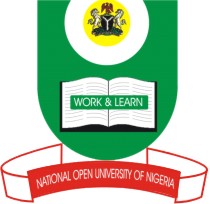 NATIONAL OPEN UNIVERSITY OF NIGERIA14/16 AHMADU BELLO WAY, VICTORIA ISLAND, LAGOSSCHOOL OF SCIENCE AND TECHNOLOGYJUNE/JULY EXAMINATIONCOURSE CODE: HEM731COURSE TITLE: Communication and Counseling in HIV/AIDSTIME ALLOWED: 3 hoursINSTRUCTION: Answer any 5 (Five) questions.Question 1:Identify and explain the characteristics of communication (20 marks)Question 2:Discuss the goals of counseling(20 marks)Question 3:Illustrate the differences and similarities between group and individual counseling (20 marks)Question 44a. Identify 5 goals of bereavement counseling (5 marks)4b. Identify and briefly explain stages of bereavement(15 marks)Question 5Explain at least 5 the principles of Counseling(20 marks)Question 6:6a. What are the aims of HIV counseling(15 marks)6b. Identify 5 types of HIV counseling(5 marks)Question 77a. What do you understand by HIV risk assessment (10 marks)7b. What do you understand by individualized HIV risk reduction plan (10 marks)